Перечень земельных участков под строительство многоквартирных домов с информацией об обеспеченности их необходимой инфраструктурой№ п/пАдрес земельного участка/ месторасположение, Кадастровый номер земельного участка, кадастровый номер квартала,площадь, кв.м/га, вид разрешенного использования, территориальная зона,этажность в соответствии с проектной документацией (проект планировки/проект межевания), обеспеченность инфраструктуройСхема расположения земельного участка1г. Майкоп, ул. Степная, 17201:08:0512001:13794260 кв.м.МКДЗона средне и многоэтажной жилой застройки с размещением объектов общественно-делового назначения (Ж-ОЖ)[2.5] - Среднеэтажная жилая застройкаПо проектной документации-5 этажей.Канализация, водопровод, ЛЭП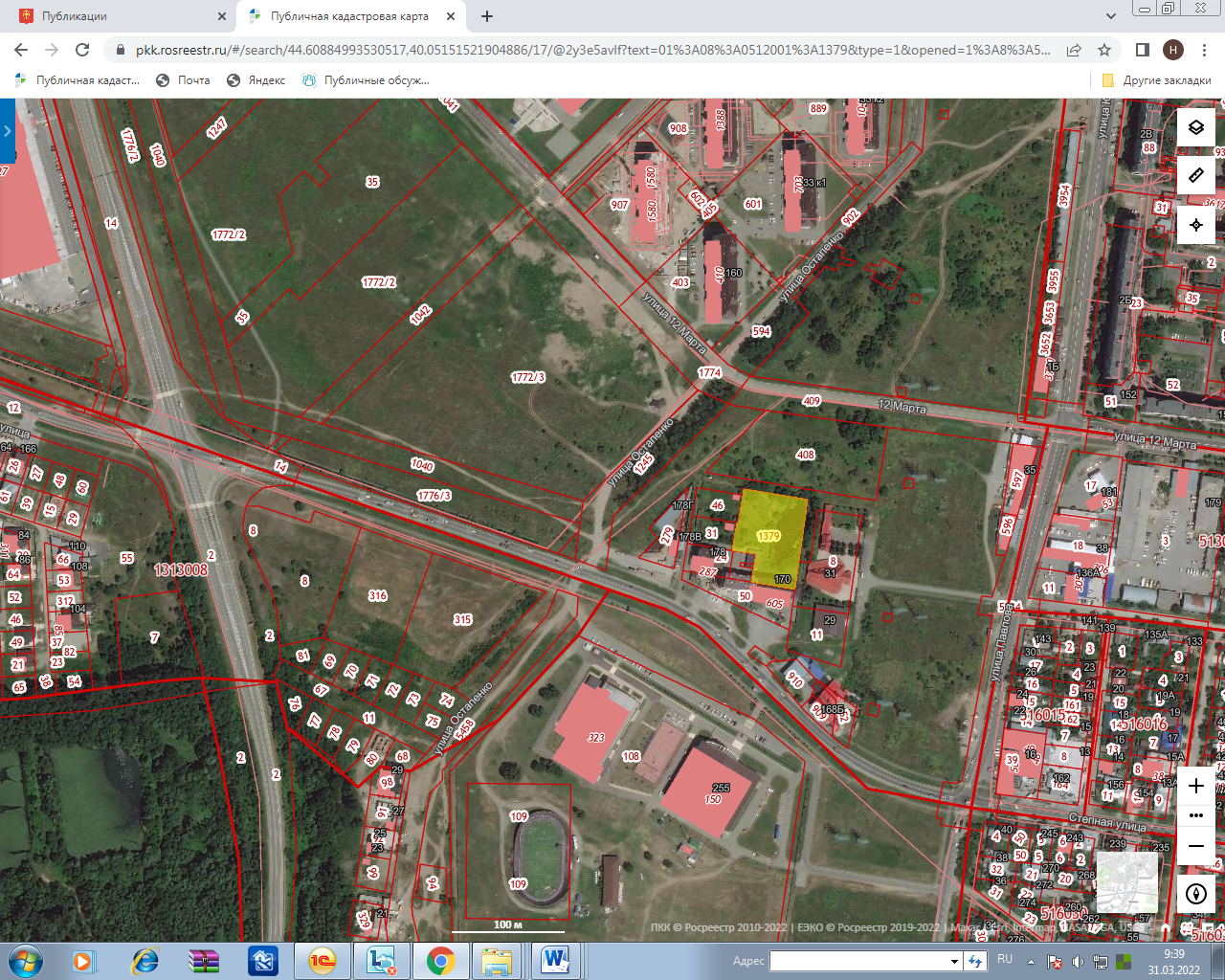 2г. Майкоп, ул. Гаражная, 201:08:0519038:142611537 кв.м.МКДЗона средне и многоэтажной жилой застройки с размещением объектов общественно-делового назначения (Ж-ОЖ)[2.6] - Многоэтажная жилая застройка (высотная застройка)По проектной документации- строительство до 12 этажей.Водопровод, ЛЭП, канализация, газопровод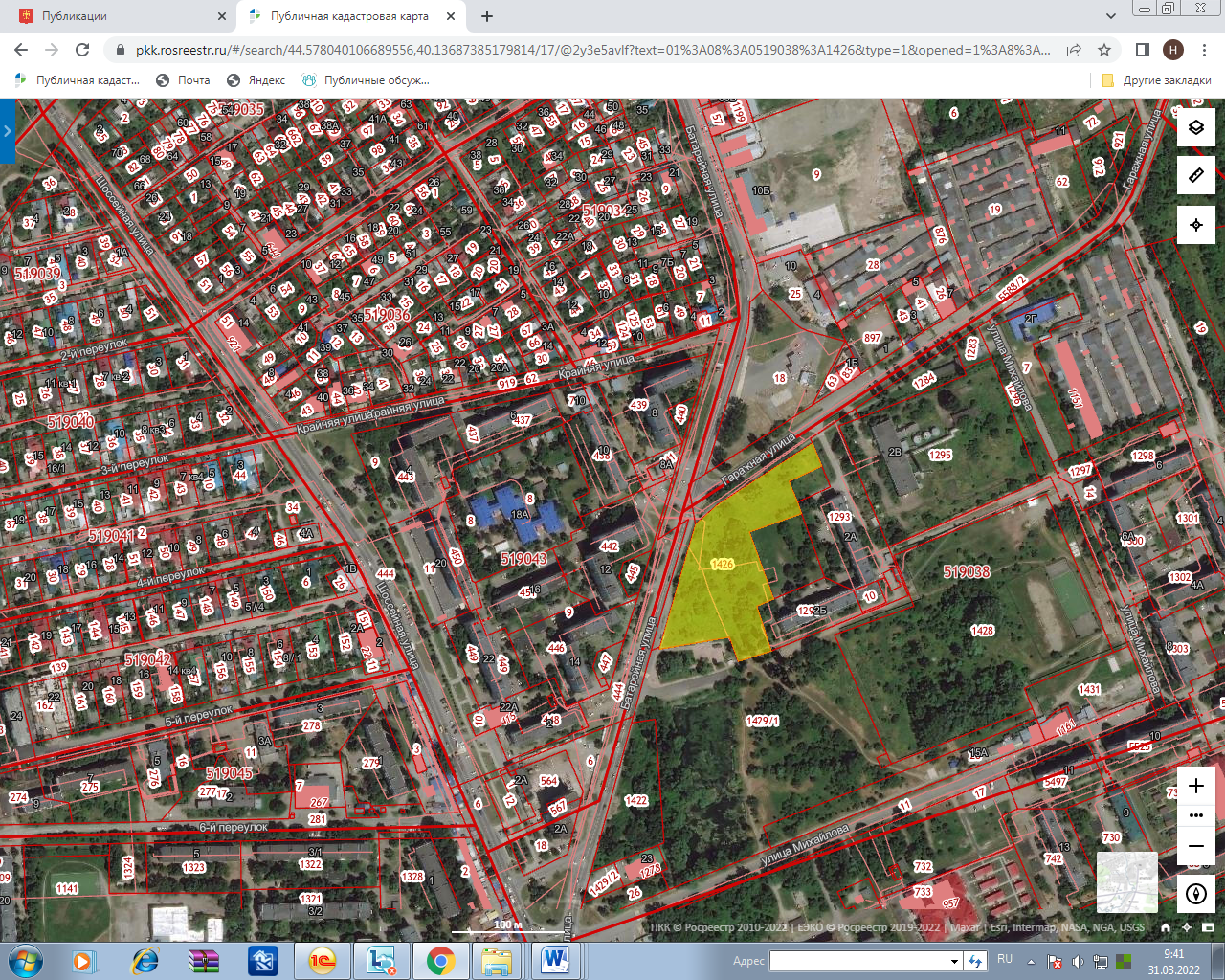 